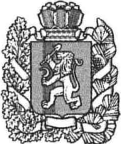 АДМИНИСТРАЦИЯ БОГУЧАНСКОГО РАЙОНАПОСТАНОВЛЕНИЕ25.11.2019 г.                    с. Богучаны		    № 1151 - пОб утверждении Порядка возмещения расходов на оплату стоимости найма (поднайма) жилых помещений работникам бюджетной сферы Богучанского районаВ целях реализации подпрограммы «Приобретение жилых помещений работникам бюджетной сферы Богучанского района муниципальной программы» муниципальной программы Богучанского района «Обеспечение доступным и комфортным жильем граждан Богучанского района», утверждённой постановлением администрации Богучанского района от 01.11.2013 № 1396-п, в соответствии со ст. 78 Бюджетного кодекса Российской Федерации, руководствуясь ст. ст.7, 8, 47 Устава Богучанского района Красноярского края,              ПОСТАНОВЛЯЮ:1. Утвердить Порядок возмещения расходов на оплату стоимости найма (поднайма) жилых помещений работникам бюджетной сферы Богучанского района, согласно приложению.2. Признать утратившим силу постановление администрации Богучанского района от 05.04.2016 №270-п «Об утверждении Порядка возмещения расходов на оплату стоимости найма (поднайма) жилых помещений работникам бюджетной сферы Богучанского района»3. Контроль за исполнением настоящего постановления возложить на заместителя Главы Богучанского района по жизнеобеспечению О.И. Якубову.4. Постановление вступает в силу со дня следующего за днем его опубликования в Официальном вестнике Богучанского района.И.о. Главы Богучанского района                            		В.Р. СаарПриложение к постановлению администрации Богучанского района № 1151 - п от  25.11.2019 годаПорядок возмещения расходов на оплату стоимости найма (поднайма) жилых помещений работникам бюджетной сферы Богучанского района1. Общие положения1.1. Настоящий Порядок возмещения расходов на оплату стоимости найма (поднайма) жилых помещений работникам бюджетной сферы Богучанского района (далее - Порядок) определяет категории работников бюджетной сферы Богучанского района, имеющих право на возмещение расходов на оплату стоимости найма (поднайма) жилых помещений (далее возмещение расходов), условия и порядок возмещения расходов за счет средств бюджетаБогучанского района.1.2. Возмещение расходов осуществляется в пределах бюджетных ассигнований, предусмотренных подпрограммой «Приобретение жилых помещений работникам бюджетной сферы Богучанского района» муниципальной программы Богучанского района «Обеспечение доступным и комфортным жильем граждан Богучанского района», утвержденной постановлением администрации Богучанского района от 01.11.2013 №1396-п (далее - мероприятие).1.3. Правом на возмещение расходов обладают: специалисты, заключившие трудовой договор с муниципальным учреждениями в сфере культуры, образования, являющиеся нанимателями частных жилых помещений на территории Богучанского района (далее работники учреждений):1) состоящие в трудовых отношениях с учреждением по основному месту работы и работающие на полную ставку;2) не являющиеся нанимателями по договорам социального найма, договорам найма специализированных жилых помещений (служебного найма, найма жилого помещения муниципального жилищного фонда коммерческого использования, найма жилого помещения маневренного фонда и др.), расположенных в населенных пунктах на территории Богучанского района или членами семьи нанимателя таких жилых помещений;3) не являющиеся собственниками жилых помещений, расположенных в населенных пунктах Богучанского района, или членами семьи собственника таких помещений.К членам семьи работника учреждения относятся супруг (супруга), несовершеннолетние дети.1.4. Возмещение расходов работнику учреждения осуществляется до конца текущего финансового года.1.5. Возмещение расходов осуществляется в размере фактически понесенных расходов, но не более: -) на территории с. Богучаны и с. Таежный – 10 000 (десяти тысяч) рублей 00 копеек в месяц; -) на территории Богучанского района, за исключением территории с. Богучаны и с. Таежный – 5 000 (пять тысяч) рублей 00 копеек.Возмещение расходов на оплату коммунальных услуг и иных платежей, возложенных на работников учреждений по договору, не производится.1.6. Главным распорядителем бюджетных средств на возмещение расходов является Управление муниципальной собственностью Богучанского района (далее - Главный распорядитель).2. Порядок возмещения расходов2.1. Для возмещения расходов работники учреждений предоставляют заявление (Приложение № 1) с приложением следующих документов:1) ходатайство руководителя муниципального учреждения с указанием конкретной специальности, с учетом долгосрочной вакансии;2) копии документа, удостоверяющего личность заявителя и членов его семьи (паспорт или иной документ, его заменяющий);3) копия приказа о приеме на работу;4) справки Управления федеральной службы государственной регистрации, кадастра и картографии по Красноярскому краю об отсутствии в собственности у работника учреждения и членов его семьи жилых помещений, расположенных в населенных пунктах на территории Богучанского района;5) справки Федерального государственного унитарного предприятия «Ростехинвентаризация - федеральное БТИ» об отсутствии в собственности у работника учреждения и членов его семьи жилых помещений, расположенных в населенных пунктах района на территории Богучанского района, зарегистрированных до 15.02.1999 г.;6) справки органа местного самоуправления о не предоставлении работнику учреждения и членам его семьи жилого помещения по договорам социального найма, договорам найма специализированных жилых помещений на территории Богучанского района:7) копии документов, подтверждающих семейные отношения (свидетельство о заключении брака, свидетельство о расторжении брака, свидетельство о рождении ребенка (детей));8) копии договора найма (поднайма);9) номера банковского счета работника учреждения;10) заявление о согласии работника на обработку персональных данных, а также заявления членов семьи работника (при наличии) о согласии на обработку персональных данных;11) документы, подтверждающие расходы работника по оплате стоимости найма (поднайма) жилого помещения: первичные учетные документы или иные документы в соответствии с законодательством Российской Федерации, подтверждающие фактические затраты на проживание (в том числе расписка в получении денежных средств физическим лицом - наймодателем от работника).2.2. Заявление и документы направляются:-) работниками муниципальных учреждений в сфере культуры - в управление культуры администрации Богучанского района Красноярского края (далее - Управление);-) работниками муниципальных учреждений в сфере образования - в управление образования администрации Богучанского района Красноярского края(далее - Управление).Управления проверяют право работника учреждения на возмещение расходов и принимает решение о полноте предоставляемого пакета документов на возмещение расходов либо об отказе.2.3. Основанием для отказа в возмещении расходов работникам учреждений является:1) непредставление полного пакета документов, указанных в пункте 2.1. Порядка;2) представление недостоверных документов или указание недостоверных сведений в документах;3) не соответствие работника учреждения требованиям, указанным в пункте 1.3. Порядка.2.4. Руководитель культуры / Руководитель образования на основании решения готовит предложения (Приложение № 2) Главному распорядителю о возмещении расходов работнику учреждения с приложением заявлений и документов работника учреждения по форме согласно приложению.2.5. Главный распорядитель с учетом предложений, заявлений и документов работника учреждения, в течение 10 рабочих дней после их получения, принимает решение о возмещении расходов или об отказе в возмещении расходов по основаниям, предусмотренным п. 2.3. Порядка посредством принятия решения Комиссией.С целью рассмотрения указанных документов работников учреждений Комиссия создается приказом Управления муниципальной собственностью Богучанского района.Персональный состав Комиссии утверждается приказом Управления муниципальной собственностью Богучанского район. В состав Комиссии включается представитель администрации Богучанского района (по согласованию Главы Богучанского района).Комиссия правомочна осуществлять свои функции, если на заседании комиссии присутствует не менее чем пятьдесят процентов общего числа ее членов. Члены комиссии должны быть своевременно уведомлены председателем комиссии о месте, дате и времени проведения заседания комиссии. Принятие решения членами комиссии путем проведения заочного голосования, а также делегирование ими своих полномочий иным лицам не допускается.Комиссия проверяет право работника учреждения на возмещение расходов и принимает решение о возмещении расходов либо об отказе в возмещении.Решение Комиссии оформляется протоколом, подписанным всеми членами Комиссии, присутствующими на заседании.2.6. Возмещение расходов осуществляется Главным распорядителем ежемесячно, начиная с месяца издания приказа о возмещении расходов, принятого на основании решения Комиссии, путем перечисления денежных средств на счет работника организации, в срок, не превышающий 30 календарных дней с момента предоставления документов, подтверждающих произведенные расходы, но не ранее 1-го числа следующего месяцем, который подлежит возмещению. За декабрь месяц допускается перечисление денежных средств не ранее 20 декабря текущего года.2.7. Возмещение расходов работнику учреждения прекращается по следующим основаниям:1) по заявлению работника учреждения:2) в случае приобретения работником учреждения или членом его семьи жилого помещения в собственность;3) в случае предоставления работнику учреждения или членам его семьи жилого помещения на условиях социального найма, найма специализированных жилых помещений;4) в случае расторжения договора найма (поднайма) и отсутствия другого заключенного договора найма (поднайма);5) в случае увольнения работника учреждения:6) в случае установления Комиссией факта не проживания работника учреждения по адресу, указанному в договоре найма (поднайма).Возмещение расходов прекращается, со дня наступления обстоятельств, указанных в настоящем пункте.2.8. Работник учреждения обязан извещать Руководителя культуры / Руководителя образования:1) о продлении срока договора найма (поднайма) не позднее, чем за две недели до истечения срока действующего договора;2) о наступлении обстоятельств, указанных в пункте 2.7. Порядка, в течение трех календарных дней со дня наступления указанных обстоятельств;3) о заключении нового договора найма (поднайма) в течение трех календарных дней со дня заключения указанного договора.2.9. О наступлении обстоятельств, указанных в пунктах 2.7., 2.8. Порядка, Руководитель культуры / Руководитель образования обязан известить Главного распорядителя в течение трех рабочих дней со дня, когда учреждению стало известно об указанных обстоятельствах.Главный распорядитель с учетом полученных сведений и на основании пунктов 2.7., 2.8. Порядка, а также по истечении срока, указанного в пункте 1.4. Порядка, принимает решение о прекращении возмещении расходов посредством издания приказа.3. Порядок возврата сумм возмещения работником учреждения3.1. В случае установления факта несоблюдения работником учреждения условий возмещения расходов, предусмотренных настоящим Порядком, а также в случае установления факта представления работником учреждения недостоверных сведений, содержащихся в документах, представленных им для получения возмещения расходов, Главный распорядитель направляет письменное уведомление работнику учреждения о возврате в 10-дневный срок перечисленных сумм возмещения, за период с момента нарушения или предоставления недостоверных сведений, на счет Главного распорядителя для последующего перечисления в районный бюджет.3.2. Работник учреждения в течение 10 дней с момента получения уведомления обязан произвести возврат полученных сумм возмещения, указанных в уведомлении, в полном объеме.В случае, если работник учреждения не возвратил сумму возмещения, указанную в уведомлении, в установленный срок или возвратил не в полном объеме, взыскание указанных сумм осуществляется в судебном порядке в соответствии с законодательством Российской Федерации.Приложение № 1 к Порядкувозмещения расходов на оплату стоимости найма (поднайма) жилых помещений работникам бюджетной сферы Богучанского районаФорма заявления на возмещение расходов на оплату стоимости найма (поднайма) жилых помещений работникам бюджетной сферы Богучанского района__________________________________(наименование органа местного самоуправления) от 	(ФИО)проживающего (-ей) по адресу:___________________________ЗаявлениеПрошу возместить мне,_______________________________________(ФИО)паспорт	, выданный	,(серия, номер)				(кем и когда)расходы на оплату стоимости найма (поднайма)жилого помещения расположенного по адресу: _______________________________, в соответствии сподпрограммой «Приобретение жилых помещений работникам бюджетной сферы Богучанского района» муниципальной программы Богучанского района «Обеспечение доступным и комфортным жильем граждан Богучанскою района», утвержденной постановлением администрации Богучанского района от 01.11.2013 №1396-п.Состав семьи (информация о составе семьи не подлежит заполнению одиноко проживающими гражданами):жена (муж)	;(ФИО. дата рождения)дети:1) 	(ФИО. дата рождения)2)		(ФИО. дата рождения)С условиями участия в мероприятии по возмещению расходов на оплату стоимости найма (поднайма) жилых помещений, ознакомлен (-на) и обязуюсь их выполнять.____________________				__________________________		__________________(ФИО заявителя) 	(подпись заявителя)				(дата)К заявлению прилагаются следующие документы:1) ________________________;(наименование документа и его реквизиты)2) ________________________;(наименование документа и его реквизиты)3) ________________________ и т.д.(наименование документа и его реквизиты)Приложение № 2 к Порядкувозмещения расходов на оплату стоимости найма (поднайма) жилых помещений работникам бюджетной сферы Богучанского районаПредложение о возмещении расходов на оплату стоимости найма (поднайма) жилых помещений на _______ годПриложение:копия заявлений работников,копии документов, предоставленных работниками учреждения.Руководитель ______________		___________________			_________________(наименование учреждения)	(подпись)	(Ф.И.О.)Ф.И.О.работникаМестоработыСоставсемьи№. дата договора найма (поднайма) жилого помещенияСрок договора найма (поднайма) жилого помещенияАдрес жилого помещения, переданного в наем (поднаем)Сумма оплаты за найм (поднайм) согласно договора, рублейСуммавозмещениярасходов,рублей№ счета для перечисления средств123456789